BILJEŠKE UZ FINANCIJSKE IZVJEŠTAJEza razdoblje od 01.01.2023. do 31.12.2023.Zakonski okvir sastavljanja financijskih izvještaja:Zakon o proračunu ( Narodne novine br. 87/08, 136/12,  15/15 i 144/2021)Pravilnik o proračunskom računovodstvu i računskom planu (Narodne novine br. 124/14, 115/15, 87/16, 3/18, 126/19, 108/20)Pravilnik o financijskom izvještavanju u proračunskom računovodstvu (Narodne novine br. 3/15, 93/15, 135/15, 2/17, 28/17,112/18, 126/19, 37/22)Proračun Grada Umaga za 2023. godinu (Službene novine br. 17/22)Odluka o izvršavanju proračuna Grada Umaga za 2023. godinu (Službene novine br. 17/22)Financijski plan ustanove kao sastavni dio Proračuna Grada Umaga.Statut POU Ante BabićPOU Ante Babić  je proračunski korisnik Grada Umaga i od 2009. godine u sustavu je  Lokalne riznice Grada Umaga.Sukladno Odluci o izvršavanju proračuna Grada Umaga za 2023. godinu prioritetno se terete izvori financiranja vlastitih prihoda, donacija, prihoda po posebnim propisima te pomoći, a tek nakon toga izvor Općih prihoda i primitaka Grada Umaga.Bilješke uz obrazac BILŠifra B002 -  razred 0 - Nefinancijska imovinaUkupna nefinancijska imovina iznosi 32.315,37 eura s indeksom ostvarenja 90,2 u odnosu na prethodnu godinu. 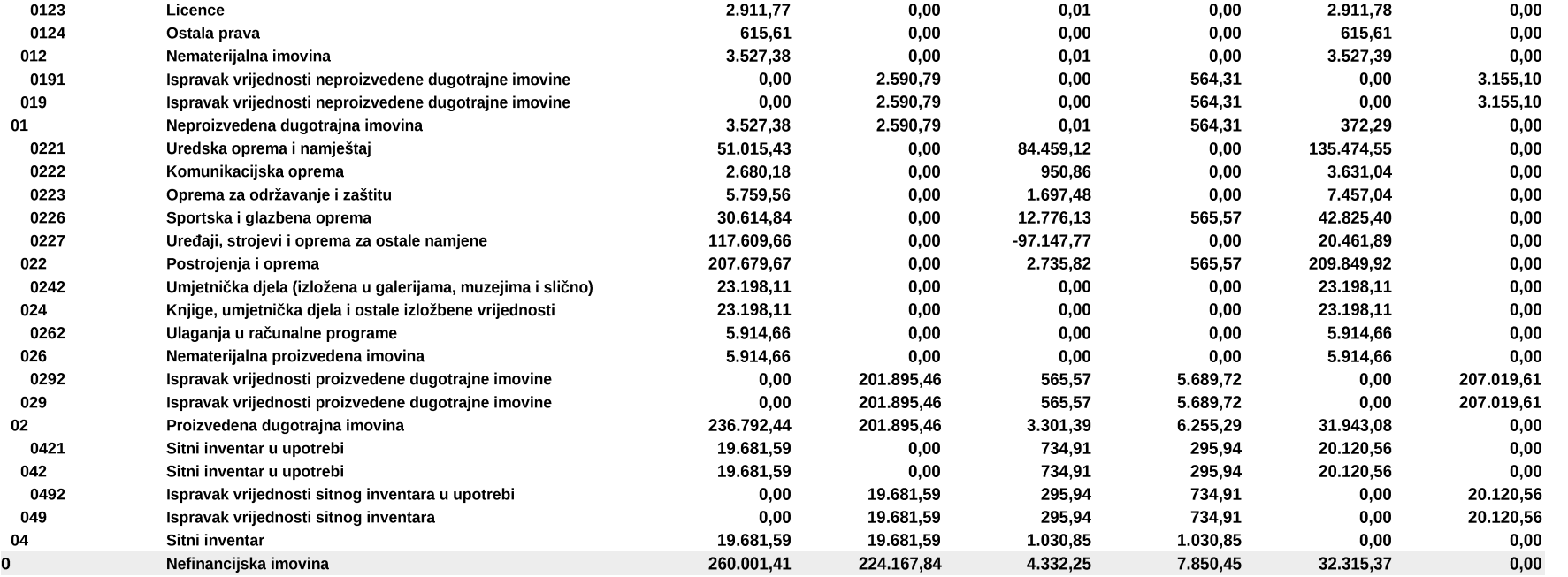 Šifra 1 -  razred 1 - Financijska imovina Ukupna financijska imovina 2023. iznosi 42.913,69 eura s indeksom ostvarenja 140,7 u odnosu na prethodnu godinu. 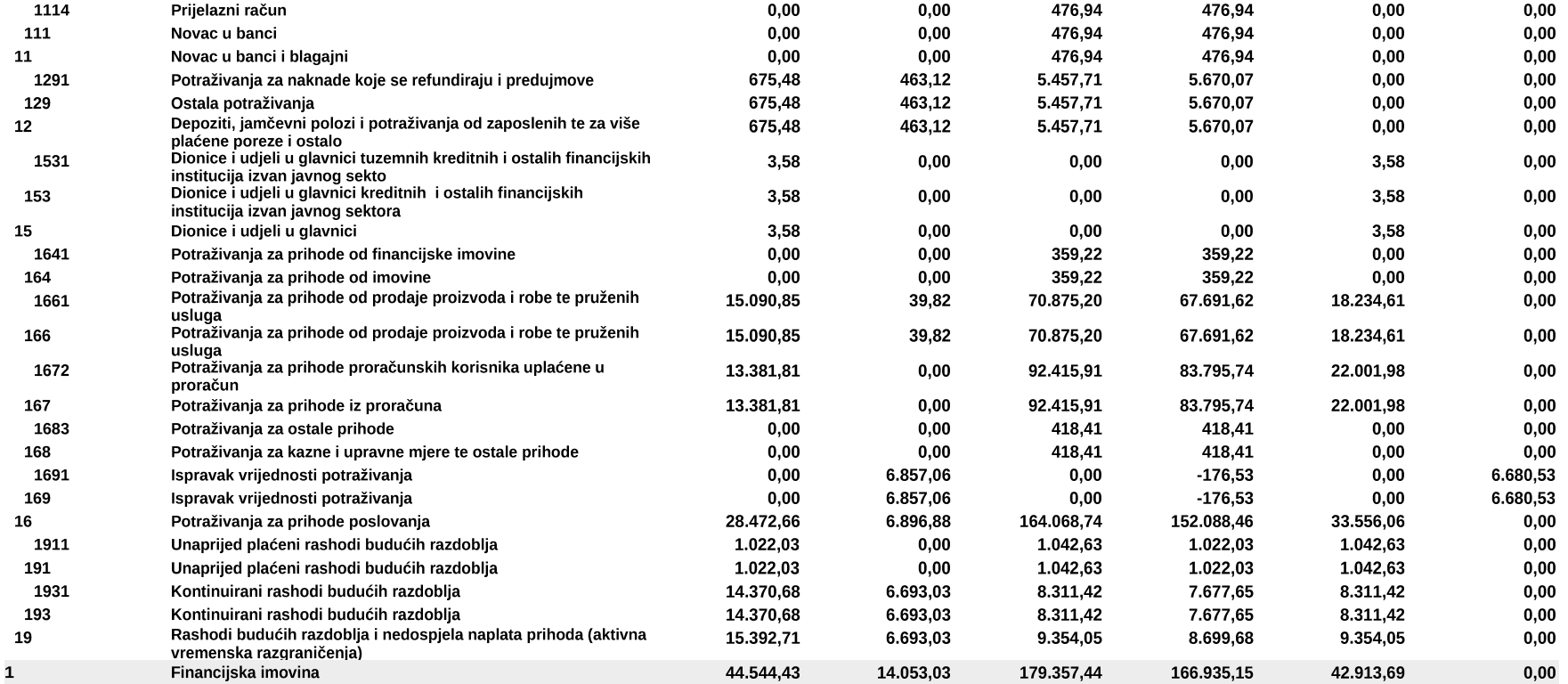 Šifra 16 -  račun skupine 16- Potraživanja za prihode poslovanja Potraživanja za prihode poslovanja iznose 33.556,06 eura s indeksom ostvarenja 155,5 u odnosu na prethodnu godinu.U 2023. godini izvršen je ispravak vrijednosti potraživanja u iznosu od 6.680,53  eura, temeljem čl. 2 Pravilnika o izmjenama i dopunama pravilnika o proračunskom računovodstvu i računskom planu (NN 3/18, 126/19, 108/20). Ostvaren indeks u odnosu na prethodnu godinu je 100.Šifra 19 -  račun skupine 19 - Rashodi budućeg razdoblja i nedospjela naplata prihoda Rashodi budućih razdoblja iznose 9.354,05 eura i odnose se na kontinuirane rashode budućih razdoblja odnosno plaću, rashode dolaska na posao i prehrane  za prosinac isplaćene u siječnju 2024.  i obvezu rashoda budućih razdoblja odnosno premije osiguranja koje dospijevaju na naplatu u 2024. Šifra 2 - razred 2- ObvezeUkupne obveze na kraju izvještajnog razdoblja iznose 11.550,26 eura i  u odnosu na prethodnu godinu  bilježe indeks 115,1 .  Šifra 91 -  razred 9 – Vlastiti izvoriUkupni vlastiti izvori iznose 63.678,80  eura i bilježe indeks 113,1  u odnosu na prethodnu godinu.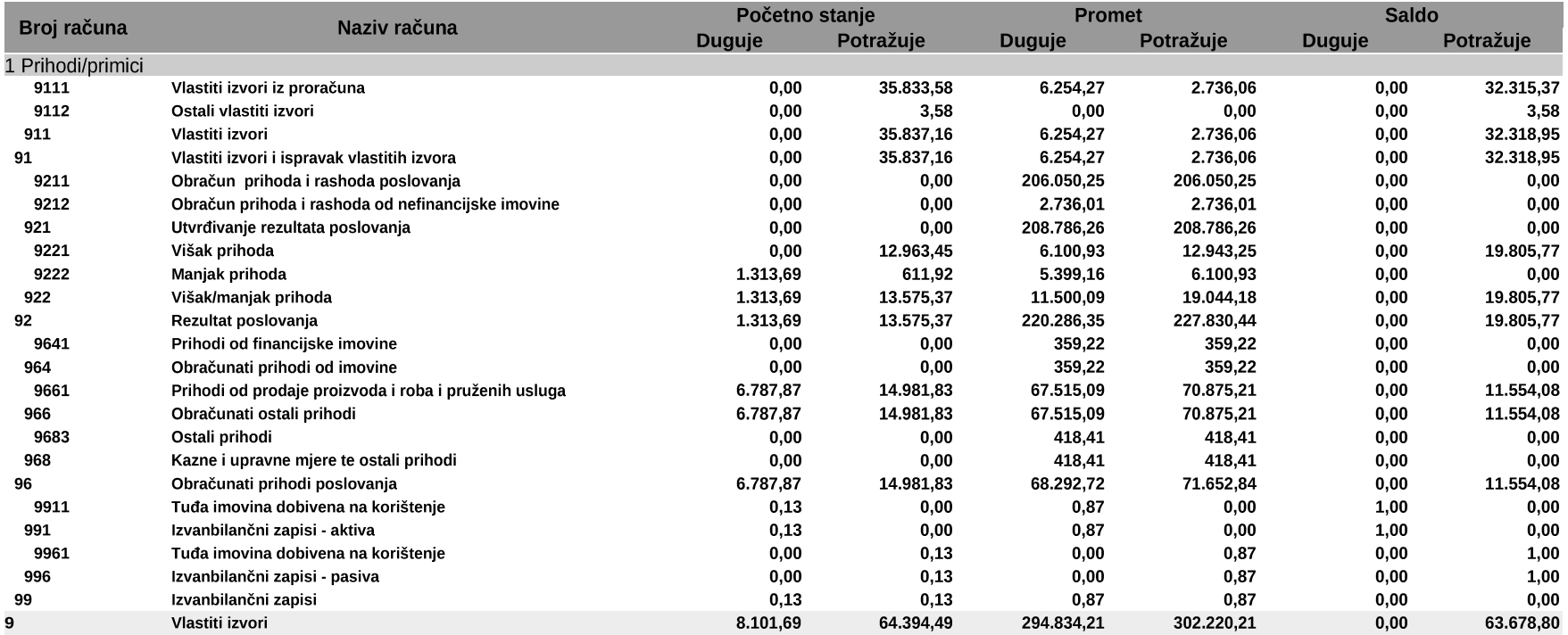 Bilješke uz Izvještaj o prihodima i rashodima, primicima i izdacima – OBRAZAC PR-RASŠifra 6 -  razred 6 - Prihodi poslovanjaUkupni prihodi poslovanja u 2023. godini iznose 203.387,10 eura s indeksom ostvarenja  135,5 u odnosu na prethodnu godinu. 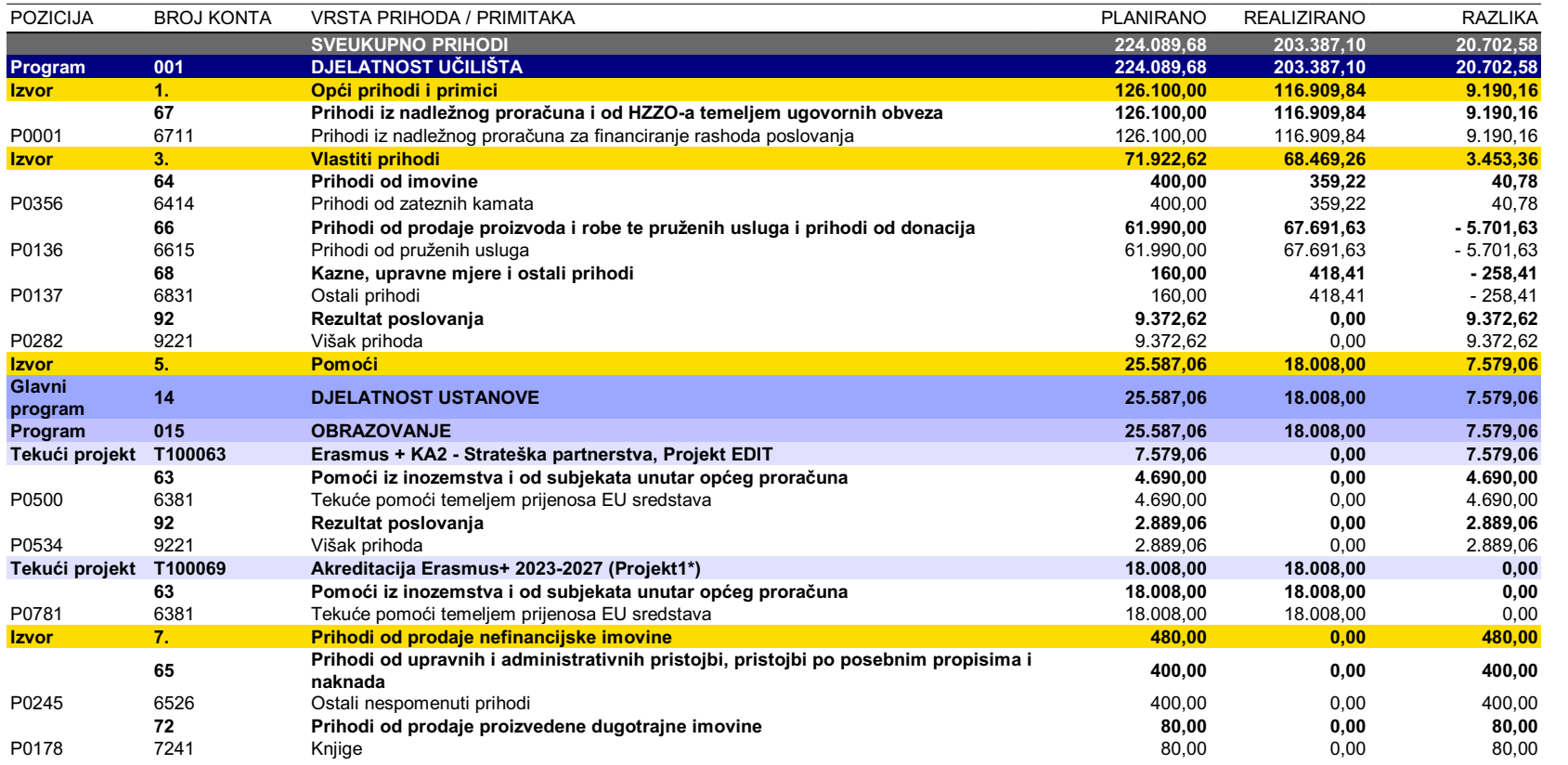 Šifra 63-  račun podskupine 63 - Pomoći iz inozemstva i unutar općeg proračunaPomoći iz drugih proračuna iznose 18.008,00 eura i odnose se na prihode za financiranje rashoda EU projekata i bilježe indeks ostvarenja 193,7 u odnosu na prethodnu godinu. Šifra 661-  račun podskupine 661 - Prihodi od prodanih proizvoda i pruženih uslugaPrihodi od pruženih usluga iznose 67.691,63 kn s indeksom ostvarenja od 157,3 u odnosu na prethodnu godinu.Šifra 3 -  razred 3 - Rashodi poslovanjaUkupni rashodi poslovanja iznose 193.107,00 kn s indeksom ostvarenja od 134,0 u odnosu na prethodnu godinu. Najznačajnije stavke su na slijedećim šiframa: Šifra 31 -  rashodi za zaposlene 100.780,36 eura, (indeks 117,5) – na povećanje ovih rashoda utjecalo je povećanje plaća, te promjene kod ostalih rashoda za zaposlene: regres, božićnice, jubilarne nagrade, prehrana i ostalo.šifra 32 - materijalni rashodi ( indeks 158,3) – u ovoj grupi najveći indeks ostvarenja bilježe :Šifra 321 – naknade troškova zaposlenima  ( indeks 150,1)  a čine ih : troškovi službenih putovanja ( šifra 3211 )  sa indeksom 86,3. Indeks od 1064,3 u odnosu na prošlu godinu na šifri 3213 – stručno usavršavanje zaposlenika, ostvaren je zbog većeg obujma putovanja u sklopu EU projekata.Šifra 322 – Rashodi za materijal i energiju bilježe indeks ostvarenja 154,1 u odnosu na prošlu godinu a unutar tih rashoda najveći indeks 372,3 ostvaruje se kod materijala i dijelova za tekuće i investicijsko održavanje. šifra 323  - rashodi za usluge bilježe indeks ostvarenja 129,8 . šifra 324 – naknade troškova osobama izvan radnog odnosa odnosi se na naknade vanjskim članovima na putovanjima u sklopu EU projekta Šifra 7 - razred 7 -  Prihodi od prodaje nefinancijske imovine2023. godine nisu ostvareni prihodi od prodaje nefinancijske imovine.Šifra 4 -   razred 4 - Rashodi za nabavu dugotrajne nefinancijske imovineUkupni rashodi za nabavu nefinancijske imovine iznose 2.736,01 eura s indeksom ostvarenja  208,3 u odnosu na prethodnu godinu. Rashode nefinancijske imovine čine rashodi uredsku opremu i namještaj. Šifra X006 -  Višak prihoda i primitaka raspoloživ u slijedećem razdoblju U 2023. godini ostvaren je višak prihoda od 7.544,09 eura, te sa viškom prihoda iz prethodnog razdoblja od 12.261,68 eura dobiva se višak raspoloživ u slijedećem razdoblju u iznosu od 19.805,77 eura. Rezultat prema izvorima financiranja prikazan je u sljedećoj tabeli: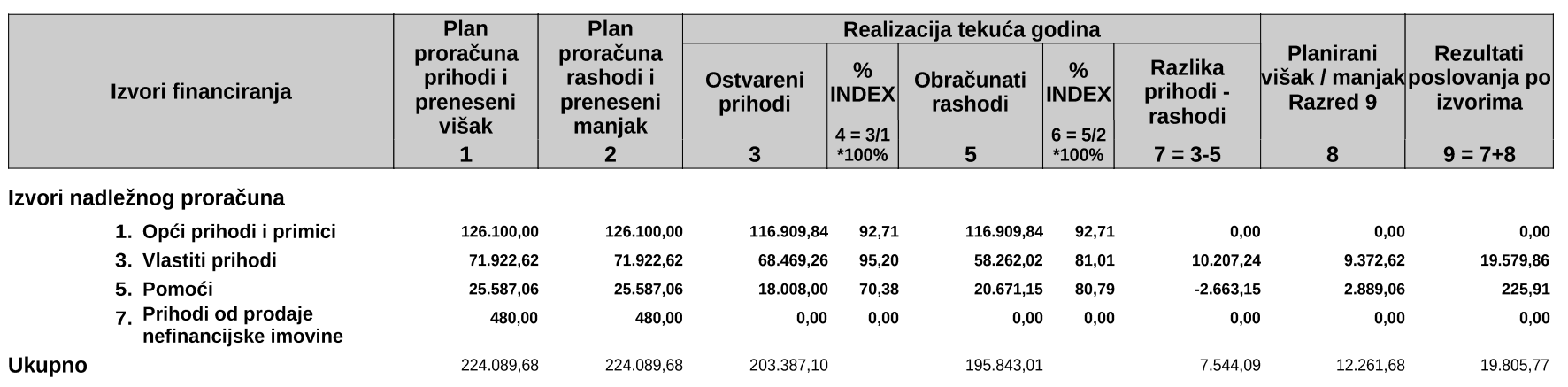 Bilješke uz izvještaj o rashodima prema funkcijskoj klasifikaciji- obrazac RAS-funkcijskiUkupni rashodi u iznosu od 195.843,01 euro dijele se na funkcijske klasifikacije:095 Obrazovanje koje se ne može definirati po stupnju 189.178,07 euro098 Usluge obrazovanja koje nisu drugdje svrstane 6.664,94 euroBilješke uz Izvještaj o promjenama u vrijednosti i obujmu imovine i obveza – Obrazac P-VRIO
Šifra 9151 – promjene u vrijednosti i obujmu imovine -  u 2023. nije bilo promjena obujma imovine. Bilješke uz izvještaj o obvezama – obrazac OBVEZEŠifra V001 - -  Stanje obveza 01.siječnja 2022. iznosilo je 10.032,17 eura te su sve obveze podmirene tijekom 2023. prema rokovima dospijeća.Šifra V006 -  Stanje obveza na kraju izvještajnog razdoblja iznosi 11.550,26 eura od čega sve  spada u nedospjele obveza. Nakon uvođenja eura 01.siječnja 2023. kao službene novčane jedinice u Republici Hrvatskoj početkom godine došlo je do pretvaranje početnog stanja iz kune u euro i usklađenje s analitičkom evidencijom.U Umagu, 29. siječnja 2024. godine.									                                                                                           Ravnateljica:			           Tatjana VujićNaziv:POU „Ante Babić“ POU „Ante Babić“ POU „Ante Babić“ Sjedište:52470 UmagBroj RKP-a:15585Adresa sjedišta:Trgovačka 6 Matični broj:01057839Šifra grada:468OIB18516892519Šifra županije:18Razdoblje:12-2023Razina:21Šifra 11PStanje novčanih sredstava na kraju obračunskog razdoblja prikazuje nulu, jer se transakcije obavljaju preko jedinstvenog računa Riznice Grada Umaga. Šifra Z007          Z009Prosječan broj zaposlenih na osnovi stanja na početku i na kraju izvještajnog razdoblja iznosi 4 djelatnika (indeks 100,0), a prosječan broj zaposlenih prema satima rada iznosi 4 djelatnika (indeks 100,0).